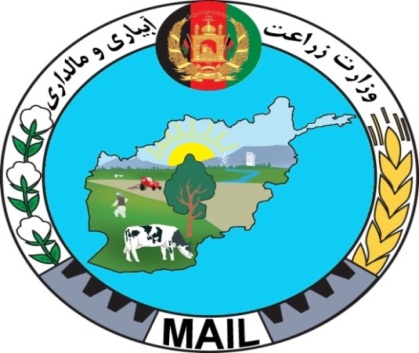 	جمهوری اسلامی افغانستان	وزارت زراعت، آبیاری و مالداریریاست نظارت و ارزیابیگزارش هیئت نظارت کننده ازپروژه های انکشافی سال 1398 اداره زراعت ولایت بامیان تاریخ  نظارت  :   5/4/1398     الی      17/4/1398گزارش هیئت اعزامی از پروژه های انکشافی سال 1398 ریاست زراعت ولایت بامیان نظارت کننده گان  :
1- خداداد " فرزام" مدیر نظارت و ارزیابی پروژه های زون جنوب غرب.2- احمد شاکر " تیموری" مدیر نظارت وارزیابی پروژه های زون مرکز .مقــــــــدمـــــــــه:  حسب ایجاب وظیفه مایان هریک  خداداد " فرزام"  و احمد شاکر " تیموری " کارمندان ریاست نظارت وارزیابی به اساس مکتوب نمبر 311  مورخ 5/4/1398 مدیر یت اجرائیه ریاست نظارت و ارزیابی جهت نظارت ازچگونگی تطبیق پروژه های انکشافی سال 1398  ریاست زراعت به ولایت بامیان معرفی واعزام گردیدیم.ابتدا موضوع سفر خویش را با محترم عبدالوهاب " محمدی " رئیس  اداره زراعت ولایت بامیان در جریان گذاشتیم، سپس ایشان مدیر MIS را هدایت داد که مسئولین پروژه ها را دراطاق جلسه ریاست خواسته تا هیئت مرکز پروسه کاری خویش را با آنها شریک سازند بعد از معرفی با مسئولین پروژه ها  مایان هیئت فارمت مشخص جمع آوری معلومات را تشریح نمودیم وبه دسترس هریک شان قرار داده شد تا مسئولین ازچگونگی پیشرفت کار پروژه های مربوطه کتبا" معلومات ارائیه بدارند. معلومات عمومی : طبق  ارایه معلومات کتبی ریاست زراعت ولایت بامیان درسال 1398 به تعداد 11 پروژه انکشافی منظور گردیده وفعلا درمرحله تطبیق قراردارد مایان هیئت موظف از 5 پروژه نظارت وبامستفدین پروژه ها مصاحبه نمودیم که درمورد ذیلا" ابراز نظر میگردد.پروژه آبیاری سربند وکانال  قریه خوردک تخته ولسوالی پنجاب : طبق ارائیه معلومات کتبی انجنیر سروی  تخنیکی( انجنیر مراقبت کننده )  وتائید ریاست زراعت پروژه متذکره با مبلغ 1452410 افغانی با شرکت ساختمانی سلطانعلی عقد قرار داد گردیده وبه تاریخ 7/3/1398 ساحه خط اندازی گردیده وبه شرکت تطبیق کننده تسلیم داده شده 7 %  ازپیشرفت کار انجام شده پروژه تائید نموده  وفعلا کار درساحه  جریان دارد. یافته ها :بعد ازدریافت معلومات کتبی مایان هیئت به تاریخ 9/4/1398 ساحه تطبیق پروژه رفتیم  معلومات ارائیه شده ازجانب ریاست زراعت درمورد کار انجام شده پروژه که 7% را احتوا مینماید وهمچنان  کار بالای پروژه جریان دارد  واقعیت نداشت معلومات داده شده دروغ محض وبی اساس میباشد نظر به مشاهده عینی مایان هیئت کار پروژه تاحالا آغاز نگردیده است  حتی راه برای انتقال مواد  واسکواتوردرست نشده است .نظر به مطالعه اسناد پروژه به تاریخ 7/3/1398 ساحه خط اندازی وبه شرکت تطبیق کننده تسلیم داده شده است که کار  را آغاز نماید طبق قرار داد شرکت متذکره مکلف میباشد به مدت چهار ماه کاری  کار پروژه را تکمیل وبه بهره برداری سپرده شود  حالا که تاریخ 9/4/1398 میباشد بدون هیچ دلیل کار پروژه را آغاز ننموده است  درمورد از ریاست محترم زراعت جویای معلومات شدیم انجنیر مراقبت کننده  با تائید ریاست زراعت کتبا" راپور دروغین را برای مایان هیئت ارایه نموده اند.سفارشات هیئت: به ریاست محترم زراعت ولایت بامیان سفارش میگردد کار پروژه متذکره را هرچه عاجل توسط شرکت قرار دادی آغاز و دوامدار نظارت گردد طبق نقشه ، موادات قرار داد عقد شده و پلان تکمیل وبهره برداری  گردد.   ازاینکه معلومات ارائیه شده پروژه توسط انجنیر سروی تخنکی  دروغ وبی اساس میباشد بنا" انجنیر سروی تخنیکی ( محمد علی " بامیک " ) طبق قانون کارکنان خدمات ملکی مورد تادیب قرار گیرد  ودرآینده درقبال وظیفه محوله احساس مسئولیت نموده وازارائیه راپور دروغین  وفریب کارانه جدا" خود داری نماید.به شخص رئیس زراعت ولایت بامیان سفارش میگردد ازچگونگی تطبیق  وپیشرفت کار پروژه های ریاست زراعت معلومات دقیق  وکنترول داشته باشد  ودرآینده راپور های دروغین وبی اساس کارمندان خویش را تائید ننماید..پروژه احداث باغچه های خانگی : طبق ارائیه معلومات کتبی مدیریت اقتصاد خانواده ریاست زراعت ولایت بامیان 600 فامیل بی بضاعت ازسه ولسوالی ( مرکز ، سیغان ویکاولنگ نمبر 1 ) سروی وانتخاب گردیده است وبرای هریک شان چهار نوع تخمیانجات سبزیجات و وسایل باغچه خانگی توزیع گردیده است وهمچنان  درمورد احداث باغچه های خانگی برای مدت سه یوم آموزش داده شده است . یافته ها: ..مایان هیئت بعد ازدریافت معلومات به ساحه تطبیق پروژه رفتیم درولسوالی یکاولنگ نمبر 1 از17  باغچه خانگی درقریه جات کته خانه، شاطوغان، ده ترچی،  سرآسیاب ومرکز بامیان 9 باغچه خانگی قریه جات شیوه قد و سنگ سوراخ   مشاهده عینی وبامستفدین پروژه مصاحبه نمودیم باغچه هابه مساحت 100 الی 150 مترمربع زمین احداث گردیده است ومدت سه یوم ورکشاپ دایر گردیده وبرای هر مستفدین مبلغ 558 افغانی کرایه موتر پرداخت گردیده است مستفیدن وریاست زراعت ازعدم ارسال باموقع تخمیانجات سبزیجات ووسایل باغچه های خانگی شکایت داشتند . محصولات عمده زراعت ولایت بامیان کچالو میباشد بطور اوسط هردهقان سالانه درحدود 3000 سیر کچالو حاصلات میگرند اما به نسبت نبود مارکیت به اسرع وقت درنازل ترین قیمت به فروش میرسانند مردم محل ومستفدین پروژه ازمقام محترم وزارت تقاضا داشتند که درسالهای آینده درقسمت گلخانه وهمچنان درقسمت مارکیت ( بازاریابی ) کچالو بامیان  توجه لازم صورت گیرد سفارشات : به ریاست محترم اقتصاد خانواده وریاست های ذیربط سفارش میگردد ازاینکه اکثریت فعالیت های پروژه  های وزرات زراعت موسومی میباشد بنا" در سالهای آینده تخمیانجات دروقت مناسب بذر دراختیار مستفدین قرار داده شود هدف که برای تطبیق پروژه ها درنظر گرفته میشود نایل گردد .پروژه  NHLP:طبق ارایه معلومات کتبی مسؤل ولایتی پروژه درسال 1398 درولایت بامیان 685 جریب باغات مثمر( سیب، ناک ، انگور ، چهارمغز، بادام ، زردآلو وانار)، 13 جریب باغ های نمایشی متراکم ونیمه متراکم احداث وهمچنان برای 512 فامیل تخمیانجات سبزیجات توزیع گردیده است  . یافته ها :بعد ازدریافت معلومات مایان هیئت همراه با مسئول ساحوی پروژه درولسوالی پنجاب  از 15 جریب باغ سیب درقریه جات دهن گودر ، خم و سیادره ، درولسوالی یکاولنگ نمبر 1  از 21 جریب باغ سیب درقریه جات کته خانه، شاتوغان سرآسیاب، بید مشکی ومرغستان و1.5 جریب باغ ناک درقریه مرغستان ودرمرکز بامیان از3 جریب باغ سیب درقریه جات خوال وسیدآباد مشاهده نموده وبادهاقین مصاحبه نمودیم باغات احداث شده ونظر به مشاهده عینی مایان هیئت باغات احداث شده درزمین های بسیار خوب تطبیق گردیده ونهالهای غرس شده درحدود  98 % سبز نموده وزنده میباشد و فعلا" نهالها در وضعیت خوب قرار دارد طبق اظهارات مستفدین درمورد حفر چقرک، غرس نهال بشکل قطاری، شاخه بری  وآبیاری توسط کارمند ساحوی پروژه NHLP ومدیران ترویج ولسوالی ها رهنمایی های لازم صورت گرفته است . دهاقین و کارمندان ساحوی پروژه ازدفتر مرکزی پروژه NHLP  تقاضا داشتند در صورت امکان سال آینده تعداد باغات متراکم سیب وناک را درولایت بامیان ازدیاد گردد باغات متراکم که در سالهای قبل احداث گردیده است نتایج بسیار خوب داشته است دهاقین علاقه زیاد دارند. از14 باغچه خانگی و5 گلخانه کوچک پروژه NHLP درولسوالی یکا ولنگ نمبر1 قریه جات (شاتوغان، مرغستان، کته خانه ، ده ترچی ودره بندک )  مشاهده عینی وبا مستفدین مصاحبه نمودیم مستفدین ازاینکه درولایت بامیان مدت بیشتر هوا سرد میباشد سبزیجات از شدت سردی هوا آسیب میبند مستفدین وکارمند ساحوی پروژه از دفتر مرکزی پروژه NHLP تقاضا داشتند سال آینده سبز خانه های کوچک به مساحت 40 مترمربع احداث گردد سبزیجات نسبت به ساحه آزاد در گلخانه ها خوبتر حاصل میدهد وهمچنان مدت بیشتر از آن استفاده میگردد .سفارشات : به دفتر مرکز پروژه NHLP سفارش میگردد درصورت تکافوی بودیجوی سالهای آینده درحصه احداث باغات متراکم  سیب و ناک و همچنان گلخانه ها کوچک توجه لازم صورت گیردطبق ارایه معلومات کتبی دفتر ساحوی پروژه NHLP  ولایت بامیان بعضی فعالیت های سال 1398 درمرکز درمرحله تدارکاتی قرار دارد بنا" سفارش میگردد که مسئولین مرکزی پروژه NHLP پروسه تدارکاتی وخریداری آن را سرعت بخشند وهر فعالیت به وقت وزمان مناسب آن تطبق پلان تطبیق گردد..بخش مرغ داری پروژه  NHLP   تطبیق کننده دفتر ( ASIO)طبق ارائیه معلومات کتبی دفترساحوی ASIO پروژه مرغ داری درچهار ولسوالی بامیان( مرکز، سیغان، ورس و پنجاب )   برای 1000 خانم های بی بضاعت تطبیق میگردد درهر ولسوالی 250 خانم تحت پوشش قرار داده شده است برای هر مستفدین 30 قطعه مرغ تخمی 200 کیلو خوراکه مرغ، آبخوره 4عدد و دانه خوره 4 عدد توزیع میگردد طبق قرار داد سهم مستفدین ازهزینه شخصی شان اعمار مرغانچه میباشد طول مرغانچه 3متر ، عرض 220 سانتی متر وارتفاع 2 متر سه کلکین به عرض 50 سانتی وارتفاع 1 متر و یک دروازه درساحه باز اعمار نمایند .   یافته ها :بعد ازدریافت معلومات مایان هیئت درولسوالی پنجاب با 27 تن از مستفدین درقریه جات ( دهن نائیب ، شورای بغلک، دهن گودر)  مشاهده عینی وبا مستفدین مصاحبه نمودیم .  مستفدین مرغانچه را با مشخصات داده شده اعمار نموده اند وتااکنون مرغ ها برای شان توزیع نشده واز ریاست محترم زراعت تقاضا داشتند که مرغ را توزیع نماید .طبق اظهارات مردم محل درولسوالی پنجاب وسایر نقاط بامیان درفصل زمستان  هوا بسیارسرد میباشد که حتی درجه سردی هوا به منفی 30 درجه میرسد بنا" اعمار مرغانچه درساحه آزاد با مشخصات که درفوق ذکر گردیده است  نتیجه مثبت ندارد درصورتیکه کدام تدابیر درنظر گرفته نشود درفصل زمستان هیچ قطعه مرغ زنده نخواهند بماند به نسبت سردی هوا ازبین خواهند رفت وهمچنان درساحه باز امکان زیاد وجود دارد که حیوانات وحشی سبب ازبین بردن مرغ ها گردد مسئول ساحوی دفتر ASIO  نیزبا نظریات اهالی منطقه موافق میباشد اظهار میدارد که هدایت دفتر مرکزی پروژه NHLP همین بود که باید مرغانچه ها درساحه آزاد اعمار گردد.سفارشات  :به  برنامه محترم  NHLP  و ریاست محترم زراعت ولایت بامیان سفارش میگردد طبق طرزالعمل پروژه ASIO توزیع مرغ برای مستفدین آغاز گردد وهمچنان برای مسئولین ساحوی پروژه ASIO سفارش میگردد درقسمت نگهداری مرغ ها رهنمایی های لازم  برای مستفدین صورت گیرد. برنامه محترم NHLP بادرنظرداشت شرایط اقلیمی مناطق  مرغانچه ها را دیزاین نماید تا درآینده سبب مشکلات نگردد.پروژه جنگلات قوریه ششپل ولایت بامیان :طبق ارائیه معلومات کتبی مدیریت جنگلات درسال مالی 1398 مبلغ 127300 افغانی برای فارم جنگلات ششپل تخصیص مواصلت نموده است  درصورتیکه فارم متذکره درحدود 100 جریب زمین میباشد پلان تطبیقی که ازریاست عمومی منابع طبیعی  مواصلت نموده است فعالیت های ذیل باید انجام شود.  خیشاوه وکتمن کاری 3 جریب زمین برای سه مرتبه ، پاک کاری جوی  250 متر ، تهیه 12 متر مکعب کمپوست وخریداری مواد ، روغنیات وسایل کار. یافته ها : فعالیت های  بخش جنگلات ومنابع طبیعی اکثرا موسومی بوده وزمان تطبیق آن محدود میباشد متاسفانه که تخصیص به وقت وزمان معین ان مواصلت نمی ورزد طبق اظهارات مدیر جنگلات حتی تعهد بودیجوی به وقت وزمان صورت نمی گیرد که مسئولین ولایتی اطمینان کامل حاصل نمایند الی مواصلت تخصیص فعالیت های ابتدایی خویش را آغاز نمایند عدم ارسال تخصیص باموقع مشکلات زیاد را درتطبیق پروژه به بار می آورد .فارم ششپل درحدود 100 جریب زمین میباشدبه خاطر جلوگیری از ورفت امد مواشی ها  وافردا غیر مسئول حد اقل چهار اطراف فارم فینس گرفته شود .طبق اظهارات مدیر جنگلات  بیشتر از12 جریب زمین درفارم  ششپل به خیشاوه ضرورت دارد اما تخصیص که داده شده ومواصلت نموده است  مبلغ 90000 افغانی  صرف برای 3 جریب که سه مرتبه خیشاوه گردد میباشد کدام امکانات دیگر وجود ندارد که 9 جریب باقیمانده را خیشاوه نمایند درطول یکسال حد اقل چهار مرتبه نیاز مبرم است که فارم خیشاوه گردد اما ریاست محترم جنگلات هدایت میکند که  به نسبت کمبود بودیجه سه مرتبه خیشاوه کافی میباشد. نظر به مشاهده عینی مایان هیئت در حدود 5 جریب زمین خیشاوه گردیده وهمچنان بیشتر از 6 جریب دیگر درفارم به خیشاوه ضرورت دارد. نظربه پلان تطبیقی که ازمرکز مواصلت نموده است 12 متر مکعب کمپوست به مبلغ 4000 افغانی تهیه گردد طبق اظهارات مدیر جنگلات فارم ششپل وتائید رباست زراعت با مبلغ 4000 افغانی تهیه 12 مترمکعب  کمپوست کار دشوار میباشد و ازخاطر تهیه 12 متر مکعب کمپوست کار کندن ساحه جریان داشت .طبق اظهارات محترمین هریک عباس وعید محمد باغبان فارم ششپل که ماهانه دربدل معاش 5000 افغانی ودرطول سال 2 ماه اضافه کاری ازصبح الی دیگر درگرمی وسردی کار های شاقه وطاقت فرسا را انجام میدهند تقاضا داشتند که ریاست محترم زراعت ولایت بامیان درقسمت اضافه کاری  حداقل برای شش ماه درطول سال توجه داشته باشد .سفارشات هیئت :به ریاست محترم عمومی منابع طبیعی سفارش میگردد بخاطر حفظ نهال ها وجلوگیری از رفت وآمد افراد غیر مسئول وحیوانات  لازم وضروری میباشد  که چهار اطراف فارم دیوار احاطه ویا حداقل فینس گرفته شود  وهمچنان  درحصه ازدیاد تخصیص فارم توجه گردد .قرار شرح فوق گزارش هذا درقید (   5    ) ورق  ترتیب و صحت  است.با احترام   هیئت                                                                                 هیئتتائید ریاست نظارت و ارزیابی  ملاحظه شد مقام محترم وزارت زراعت